ПРОЕКТУСЛОВИЯ ПРОВЕДЕНИЯмуниципального этапа Всероссийского фестиваля народной культуры «НАСЛЕДНИКИ ТРАДИЦИЙ» 1.ОБЩИЕ ПОЛОЖЕНИЯ1.1. Настоящее положение определяет порядок и регламент проведения республиканского этапа Всероссийского детского фестиваля народной культуры «Наследники традиций» среди учащихся образовательных организаций Республики Крым в 2022 году (далее Фестиваль).1.2. Учредитель Фестиваля – Министерство просвещения Российской Федерации. Оператором Большого всероссийского фестиваля детского и юношеского творчества является Федеральное государственное бюджетное учреждение культуры «Всероссийский центр развития художественного творчества и гуманитарных технологий».Организатором республиканского этапа является Министерство образования, науки и молодежи Республики Крым. Оператором республиканского этапа Фестиваля является Государственное бюджетное образовательное учреждение дополнительного образования Республики Крым «Дворец детского и юношеского творчества» (далее – ГБОУ ДО РК «ДДЮТ»).Организационно-методическое сопровождение I (муниципального) этапа Фестиваля обеспечивает Муниципальное бюджетное учреждение дополнительного образования «Центр детско-юношеского творчества» Сакского района Республики Крым (МБУДО «ЦДЮТ» Сакского района).        1.3. Цель проведения Фестиваля – выявление, развитие и поддержка детей, проявляющих выдающиеся способности в области народной культуры и искусства, воспитание и развитие личной успешности детей, приобщение их к ценностям этнокультурного наследия регионов       Задачи Фестиваля:развитие	творческих	способностей	обучающихся	посредством стимулирования интереса к народной культуре;воспитание уважения к народной культуре и искусству на основе изучения народных ремесел и фольклора;популяризация	русского	языка,	знаний	об	истоках	народного творчества, традициях и их прикладных аспектах в современной жизни;развитие	национальных	и	межнациональных	(межэтнических) отношений, международного сотрудничества в сфере образования;выявление	лучших	педагогических	практик	по	этнокультурному воспитанию и образованию обучающихся.УЧАСТНИКИ ФЕСТИВАЛЯВ Фестивале могут принимать участие обучающиеся государственных и муниципальных образовательных организаций Республики Крым, в возрасте от 7 до 17 лет, в трех возрастных группах:7-9 лет (для номинации «Декоративно-прикладное творчество»);– 10-13 лет;– 14-17 лет.Участники Фестиваля до его начала должны быть ознакомлены с условиями его проведения.СРОКИ И ЭТАПЫ ФЕСТИВАЛЯ3.1. Фестиваль проводится в очно-дистанционном формате с марта по май 2022 года в два этапа: Участие в Фестивале подразумевает регистрацию участников I (муниципального) этапа на цифровой платформе Федерального государственного бюджетного учреждения культуры «Всероссийский центр развития художественного творчества и гуманитарных технологий» в разделе «Всероссийский детский фестиваль народной культуры «Наследники традиций» – https://naslednikitraditsy.ru/.I этап – март – среди учащихся образовательных организаций Республики Крым.Победители І этапа (участники, завоевавшие диплом 1-ой степени) направляются для участия во ІІ этапе (республиканском) Фестиваля. Для участия в I этапе (муниципальном) Фестиваля до 04 апреля 2022 г. от направляющей стороны (общеобразовательных организаций) в МБУДО «ЦДЮТ» Сакского района передаются и направляются на почту cdut.orehovo@mail.ru :конкурсные работы по заявленным номинациям;согласие на обработку персональных данных несовершеннолетнего (Приложение 1); заявка для участия в І этапе (муниципальном) по форме (Приложение 2)- отчет (Приложение 3)видеоматериалы в формате *.avi, *.wmv для номинации «Фольклор» (видеосъемка должна полностью отражать происходящее на сцене);фотографии конкурсных материалов размещаются на бесплатных общедоступных облачных хостингах (например, яндекс.диск, облако мэйл.ру и другие) или видеохостингах (например, YouTube и другие). Ссылка на конкурсные материалы, размещенные на облачном хостинге или видеохостинге, должна быть действительна до окончания республиканского этапа (до 30 апреля).II этап (республиканский) – до 30 апреля 2022 года.3.2. Возраст участников должен строго соответствовать категориям, указанным в Положении. Участники, не соответствующие возрастным категориям, к участию в Фестивале не допускаются.3.3. Материалы, представленные для участия в I этапе Фестиваля, не рецензируются и не возвращаются. Некомплектные материалы или материалы, занявшие призовые места в предыдущие годы, по которым выявлены признаки плагиата, либо материалы, предоставленные после указанного срока, к рассмотрению не принимаются. 3.4. Участие в Фестивале подразумевает безусловное согласие конкурсантов и их руководителей со всеми пунктами данного Положения. Невыполнение условий Положения влечёт за собой дисквалификацию участника. 3.5. Организационный комитет Фестиваля оставляет за собой право на использование видеоматериалов и конкурсных работ в некоммерческих целях: проведение социально значимых акций, созданных на базе конкурсных работ; репродуцирование материалов для нужд Фестиваля, в том числе в методических и информационных изданиях; полное или частичное использование в учебных, пропагандистских и иных целях, с указанием авторства. 3.6. Участники Фестиваля подтверждают свое согласие на обработку персональных данных (опубликование списков участников и победителей Фестиваля, их фотографий и видеоматериалов выступлений на сайте ГБОУ ДО РК «ДДЮТ», в сети Интернет и СМИ). 4. НОМИНАЦИИ ФЕСТИВАЛЯ	4.1. Фестиваль проводится по следующим номинациям и направлениям:номинация «Декоративно-прикладное творчество» (индивидуальное участие) – изделия, отражающие традиции народных ремесел и промыслов регионов, а также творческие работы, выполненные в указанных техниках.Направления:художественная обработка растительных материалов (изделия из соломы, лозы, бересты и пр.);художественный текстиль (шитое изделие, лоскутное шитье);художественная вышивка;художественная керамика;традиционная игрушка;художественное кружевоплетение и вязание;художественное ткачество и плетение; декоративное панно; художественная работа с бисером;художественное валяние и нитяная графика;роспись (по дереву, ткани, металлу и др.);резьба (из дерева, кости), выжигание, ковки.Работы оформляются визитной карточкой (Приложение к Положению).Номинация «Народный костюм» (индивидуальное участие) – реконструкции народного костюма, выполненные с учетом локальных особенностей, традиционных материалов и с соблюдением технологий изготовления, а также костюмы (коллекции), сохраняющие традиционные особенности и колорит национального костюма.Направления:– этнографический костюм;– современный костюм.	4.2. Размер конкурсных работ должен быть не менее 25х35 см и не более 40х60 см. Работы оформляются визитной карточкой (Приложение к Положению).	Номинация «Судостроение» (индивидуальное участие) – судна, выполненные с использованием традиционных материалов и с соблюдением технологий изготовления, а также с кратким указанием информации о представленной работе (описание технологии изготовления, выбор материалов и т.д.) либо предоставляется информация об объекте в формате презентации (видеоролика, фотовыставки). 	Направления:– судомоделирование;– традиционные судна.	Номинация «Фольклор» - исполнительское мастерство (коллективное и индивидуальное участие) в воссоздании песенных, хореографических, инструментальных форм фольклора в исторически достоверном виде с учетом диалектных и стилевых особенностей местности, региона.	Направления:фольклорный коллектив;лучший музыкант (индивидуальное исполнение);лучший вокалист (индивидуальное исполнение);лучший танцор (индивидуальное исполнение).	Время выступления фольклорного коллектива – не более 10 минут. Время выступления индивидуального участника – не более 6 минут.Сеферша Эльмаз Меметовнаметодист МБУДО «ЦДЮТ»+79780264192Приложение 1Отчет о проведении школьного этапа Всероссийского детского фестиваля народной культуры «Наследники традиций» в 2022 году_____________________________________________________________________________Наименование общеобразовательной организацииПриложение 2Заявка на участие в муниципальном этапе Всероссийского детского фестиваля народной культуры «Наследники традиций» в 2022 году_____________________________________________________________________________Наименование общеобразовательной организации(В заявке запрещается использовать аббревиатуры или сокращения, все данные должны быть предоставлены в полном объеме. Особое внимание следует обратить на правильное написание фамилий, имен, должностей руководителей коллективов)Приложение 3Приложение 4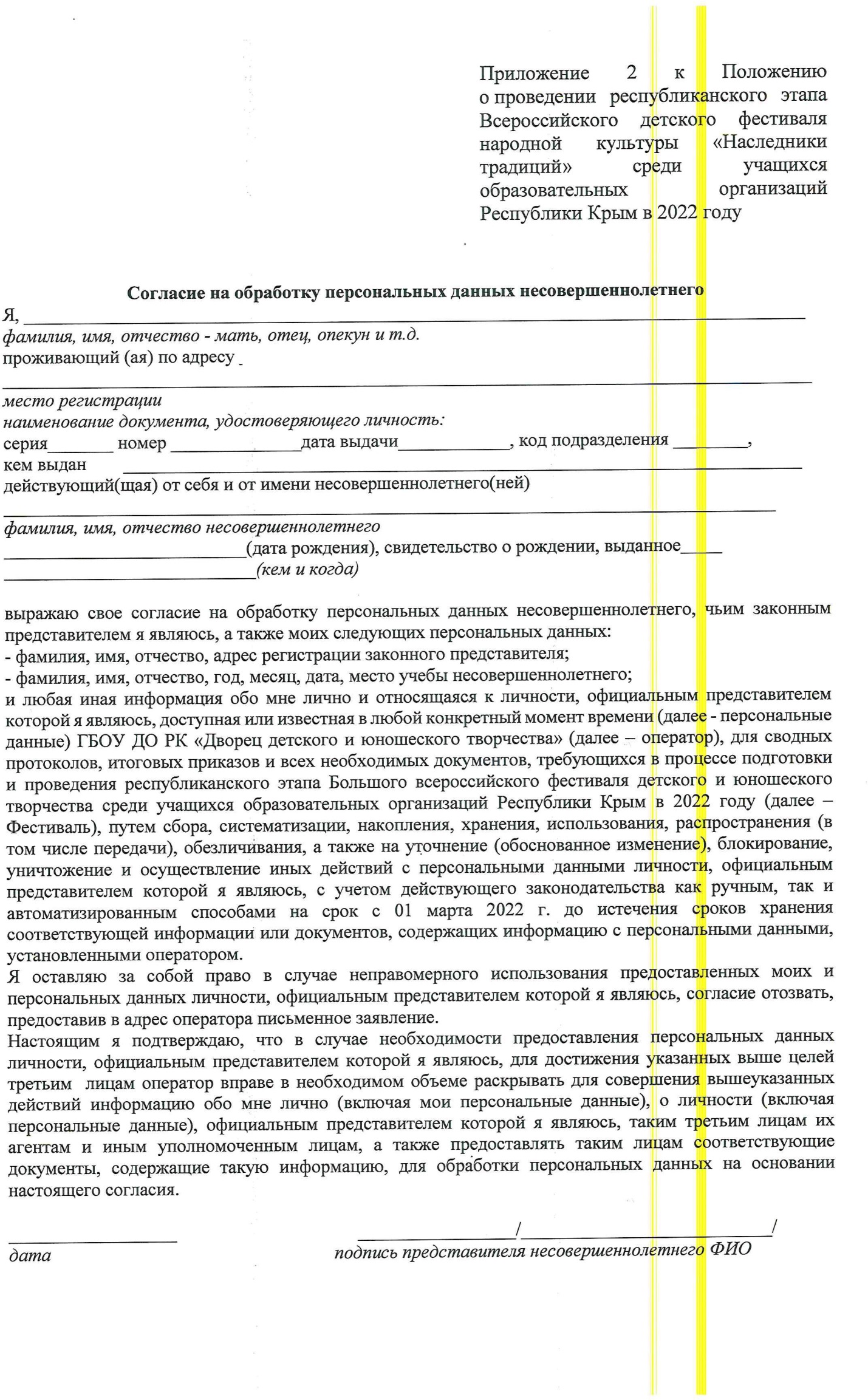 №Направление/номинации ФестиваляШкольный этапОбщее кол-во детей, принявших участие в школьном этапе (в чел.)Общее кол-во образцовых детских коллективов, принявших участие в школьном этапе (в чел.)Контактное лицо, ответственный за проведение этапа фестиваляКонтактное лицо, ответственный за проведение этапа фестиваляКонтактное лицо, ответственный за проведение этапа фестиваляКонтактное лицо, ответственный за проведение этапа фестиваля№Направление/номинации ФестиваляШкольный этапОбщее кол-во детей, принявших участие в школьном этапе (в чел.)Общее кол-во образцовых детских коллективов, принявших участие в школьном этапе (в чел.)ФИОДолжностьМесто работытелефон№название коллектива; имя, фамилия солистагород, район, место занятийноминация и название работыФИО руководителя (полностью),контактный телефонкласскол-во участниковМуниципальное образование__________________________________________________Номинация__________________________ Название работы________________________ФИО автора_________________________________________________________________Количество полных лет _________ Класс, студия ______________________________Полное наименование образовательной организации ________________________________________________________________________________________________________________________________________________________ФИО и должность педагога ____________________________________________________________________________